A N U N ȚSpitalul Județean de Urgență Buzău, cu sediul în Buzău, str. Stadionului, nr. 7,  jud. Buzău, organizeaza concurs pentru ocuparea unor functii contractual vacante in conformitate cu prevederile Ordinului  166/2023 ce a fost publicat în Monitorul Oficial, Partea I nr. 68 din 26 ianuarie 2023, după cum urmează:DENUMIREA POSTULUI: medic specialist specialitatea chirurgie generalăNUMĂRUL POSTURILOR: 1 post vacantNIVELUL POSTULUI: funcție de execuțieCOMPARTIMENT/STRUCTURĂ: Secția Chirurgie generalăDURATA TIMPULUI DE LUCRU: 7 ore pe zi; 35 de ore pe săptămânăPERIOADA: nedeterminatăDENUMIREA POSTULUI: medic rezident an VI specialitatea chirurgie generalăNUMĂRUL POSTURILOR: 1 post vacantNIVELUL POSTULUI: funcție de execuțieCOMPARTIMENT/STRUCTURĂ: Secția Chirurgie generalăDURATA TIMPULUI DE LUCRU: 7 ore pe zi; 35 de ore pe săptămânăPERIOADA: nedeterminatăCondiţiile generale de participare sunt:a) are cetăţenia română sau cetăţenia unui alt stat membru al Uniunii Europene, a unui stat parte la Acordul privind Spaţiul Economic European (SEE) sau cetăţenia Confederaţiei Elveţiene;b) cunoaşte limba română, scris şi vorbit;c) are capacitate de muncă în conformitate cu prevederile Legii nr. 53/2003 - Codul muncii, republicată, cu modificările şi completările ulterioare;d) are o stare de sănătate corespunzătoare postului pentru care candidează, atestată pe baza adeverinţei medicale eliberate de medicul de familie sau de unităţile sanitare abilitate;e) îndeplineşte condiţiile de studii, de vechime în specialitate şi, după caz, alte condiţii specifice potrivit cerinţelor postului scos la concurs, inclusiv condiţiile de exercitare a profesiei;f) nu a fost condamnată definitiv pentru săvârşirea unei infracţiuni contra securităţii naţionale, contra autorităţii, contra umanităţii, infracţiuni de corupţie sau de serviciu, infracţiuni de fals ori contra înfăptuirii justiţiei, infracţiuni săvârşite cu intenţie care ar face o persoană candidată la post incompatibilă cu exercitarea funcţiei contractuale pentru care candidează, cu excepţia situaţiei în care a intervenit reabilitarea;g) nu execută o pedeapsă complementară prin care i-a fost interzisă exercitarea dreptului de a ocupa funcţia, de a exercita profesia sau meseria ori de a desfăşura activitatea de care s-a folosit pentru săvârşirea infracţiunii sau faţă de aceasta nu s-a luat măsura de siguranţă a interzicerii ocupării unei funcţii sau a exercitării unei profesii;h) nu a comis infracţiunile prevăzute la art. 1 alin. (2) din Legea nr. 118/2019 privind Registrul naţional automatizat cu privire la persoanele care au comis infracţiuni sexuale, de exploatare a unor persoane sau asupra minorilor, precum şi pentru completarea Legii nr. 76/2008 privind organizarea şi funcţionarea Sistemului Naţional de Date Genetice Judiciare, cu modificările ulterioare, pentru domeniile prevăzute la art. 35 alin. (1) lit. h) din Hotărârea Guvernului nr. 1336/2022 pentru aprobarea Regulamentului-cadru privind organizarea şi dezvoltarea carierei personalului contractual din sectorul bugetar plătit din fonduri publice.i) persoana să aibă capacitate deplină de exercițiu;Condiţiile specifice necesare în vederea participării la concurs şi a ocupării funcţiei contractuale stabilite pe baza atribuțiilor corespunzătoare postului de medic specialist specialitatea chirurgie generală  sunt:Studii superioarecertificat medic specialistaviz anual privind exercitarea profesiei de medicCondiţiile specifice necesare în vederea participării la concurs şi a ocupării funcţiei contractuale stabilite pe baza atribuțiilor corespunzătoare postului de medic rezident an VI specialitatea chirurgie generală sunt:Studii: superioare medic rezident an VI (ultimul an de pregătire)Pentru înscrierea la concurs candidații vor depune un dosar care va conține următoarele documente:a) formularul de înscriere la concurs, conform modelului prevăzut în anexa nr. 2 la Hotărârea Guvernului nr. 1.336/2022 pentru aprobarea Regulamentului-cadru privind organizarea şi dezvoltarea carierei personalului contractual din sectorul bugetar plătit din fonduri publice (H.G. nr. 1.336/2022);b) copia de pe diploma de licenţă şi certificatul de specialist sau primar pentru medici, medici stomatologi, farmacişti şi, respectiv, adeverinţă de confirmare în gradul profesional pentru biologi, biochimişti sau chimişti;c) copie a certificatului de membru al organizaţiei profesionale cu viza pe anul în curs;d) dovada/înscrisul din care să rezulte că nu i-a fost aplicată una dintre sancţiunile prevăzute la art. 455 alin. (1) lit. e) sau f), la art. 541 alin. (1) lit. d) sau e), respectiv la art. 628 alin. (1) lit. d) sau e) din Legea nr. 95/2006 privind reforma în domeniul sănătăţii, republicată, cu modificările şi completările ulterioare, ori cele de la art. 39 alin. (1) lit. c) sau d) din Legea nr. 460/2003 privind exercitarea profesiunilor de biochimist, biolog şi chimist, înfiinţarea, organizarea şi funcţionarea Ordinului Biochimiştilor, Biologilor şi Chimiştilor în sistemul sanitar din România;e) acte doveditoare pentru calcularea punctajului prevăzut în anexa nr. 3 la ordin;f) certificat de cazier judiciar sau, după caz, extrasul de pe cazierul judiciar;g) certificatul de integritate comportamentală din care să reiasă că nu s-au comis infracţiuni prevăzute la art. 1 alin. (2) din Legea nr. 118/2019 privind Registrul naţional automatizat cu privire la persoanele care au comis infracţiuni sexuale, de exploatare a unor persoane sau asupra minorilor, precum şi pentru completarea Legii nr. 76/2008 privind organizarea şi funcţionarea Sistemului Naţional de Date Genetice Judiciare, cu modificările ulterioare, pentru candidaţii înscrişi pentru posturile din cadrul sistemului de învăţământ, sănătate sau protecţie socială, precum şi orice entitate publică sau privată a cărei activitate presupune contactul direct cu copii, persoane în vârstă, persoane cu dizabilităţi sau alte categorii de persoane vulnerabile ori care presupune examinarea fizică sau evaluarea psihologică a unei persoane;h) adeverinţă medicală care să ateste starea de sănătate corespunzătoare, eliberată de către medicul de familie al candidatului sau de către unităţile sanitare abilitate cu cel mult 6 luni anterior derulării concursului;i) copia actului de identitate sau orice alt document care atestă identitatea, potrivit legii, aflate în termen de valabilitate;j) copia certificatului de căsătorie sau a altui document prin care s-a realizat schimbarea de nume, după caz;k) curriculum vitae, model comun european.Documentele prevăzute la lit. d) și f) sunt valabile 3 luni și se depun la dosar în termen de valabilitate.Copiile de pe actele prevăzute la lit. b), c), i) şi j), precum şi copia certificatului de încadrare într-un grad de handicap, după caz  se prezintă însoţite de documentele originale, care se certifică cu menţiunea "conform cu originalul" de către persoana responsabilă din cadrul Serviciului Resurse umane și salarizare.Prin raportare la nevoile individuale, candidatul cu dizabilităţi poate înainta comisiei de concurs, în termenul de 10 zile lucrătoare de la data afişării anunţului pentru ocuparea unui post vacant, propunerea sa privind instrumentele necesare pentru asigurarea accesibilităţii probelor de concurs.Locul de depunere a dosarului de concursÎnscrirea la concurs se face la Spitalui Județean de Urgență Buzău – Serviciul Resurse umane și salarizare - municipiul Buzău, str.Stadionului nr.7, județul Buzău.CALENDARUL DE DESFASURARE A CONCURSULUI CE VA FI ORGANIZAT LA SEDIUL INSTITUTIEI:Rezultatele selectării dosarelor pentru înscriere la concurs, cu mențiunea „admis” sau „respins”, se vor afișa la avizierul și site-ul spitalului în data de 24.05.2023, ora 1400.Comunicarea rezultatelor la fiecare probă a concursului se va face prin specificarea punctajului final al fiecărui candidat și a mențiunii ”admis” sau ”respins”, prin afișarea la sediul comisiei de concurs, la avizierul și pe pe site-ul spitalului, în termen de maximum o zi lucrătoare de la data finalizării probei.Rezultatele finale se afișează la avizierul și pe pe site-ul spitalului, în termen de o zi lucrătoare de la expirarea termenului de soluționare a contestațiilor pentru ultima probă, prin specificarea punctajului final al fiecărui candidat și a mențiunii "admis” sau "respins”.Formularul de înscriere precum și tematica se pot ridica și de la Serviciul Resurse umane și salarizare  al Spitalului Județean de Urgență  Buzău.Relații suplimentare se pot obține la telefon 0238/720689, int. 166  (Serviciul Resurse umane și salarizare.Bibliografia și tematica de concurs sunt afișate pe site-ul Ministerului Sănătății 
Acasa / Tematica concursului de ocupare de post pentru medici specialiști.TEMATICA pentru concursul de ocupare de post specialitatea CHIRURGIE GENERALĂI. PROBA SCRISAII. PROBA CLINICAI. PROBA SCRISACuprinde subiecte de anatomie chirurgicala, de patologie chirurgicala si de tehnici chirurgicale.Subiecte de anatomie chirurgicala1. Anatomia chirurgicala a tiroidei (1)2. Anatomia chirurgicala a sanului (2)3. Anatomia chirurgicala a axilei (3)4. Anatomia chirurgicala a peretelui toracic (4)5. Anatomia chirurgicala a plamanilor si pleurei (4)6. Anatomia chirurgicala a mediastinului (4)7. Anatomia chirurgicala a peretelui abdominal (5)8. Anatomia chirurgicala a zonelor herniare (5)9. Anatomia chirurgicala a esofagului (2)10. Anatomia chirurgicala a diafragmei (2)11. Anatomia chirurgicala a stomacului (2)12. Anatomia chirurgicala a ficatului (2)13. Anatomia chirurgicala a cailor biliare extrahepatice (2)14. Anatomia chirurgicala a splinei (6)15. Anatomia chirurgicala a sistemului port hepatic (2)16. Anatomia chirurgicala a pancreasului (2)17. Anatomia chirurgicala a duodenului (2)18. Anatomia chirurgicala a intestinului subtire (2)19. Anatomia chirurgicala a colonului (2)20. Anatomia chirurgicala a rectului (2)21. Anatomia chirurgicala a perineului (2)22. Anatomia chirurgicala a rinichilor (2)23. Anatomia chirurgicala a ureterelor (2)24. Anatomia chirurgicala a vezicii urinare (2)25. Anatomia chirurgicala a uterului si anexelor (2)26. Anatomia chirurgicala a sistemului arterial al membrului superior (3)27. Anatomia chirurgicala a sistemului arterial al membrului inferior (3)28. Anatomia chirurgicala a sistemului venos superficial si profund al membrului inferior (3)Subiecte de patologie chirurgicala1. Traumatismele cranio-encefalice acute (7)2. Distrofia endemica tireopata (1)3. Hipertiroidiile (1)4. Cancerul tiroidian (1)5. Tiroiditele (1)6. Cardiospasmul (8)7. Cancerul esofagului (8)8. Esofagita caustica (8)9. Stenozele esofagului (8)10. Esofagita peptica (8)11. Herniile hiatale (8)12. Mastitele acute (9)13. Mastitele cornice (9)14. Tumorile benigne ale glandei mamare (9)15. Tumorile maligne ale glandei mamare (9)16. Mamela secretanta (9)17. Traumatismele toracice (7)18. Traumatismele abdominale (7)19. Politraumatismele (7)20. Herniile peretelui abdominal antero-lateral (5)21. Apendicita acuta (7)22. Peritonite acute difuze (10)23. Peritonite acute localizate (10)24. Ulcerul gastric (8)25. Ulcerul duodenal (8)26. Tumorile benigne ale stomacului (8)27. Cancerul gastric (8)28. Hemoragiile digestive (8)29. Indicatiile splenectomiei (8)30. Colecistitele acute (8)31. Colecistita cronica litiazica (8)32. Litiaza caii biliare principale (8)33. Tumorile maligne ale cailor biliare extrahepatice (8)34. Chistul hidatic hepatic (8)35. Cancerul de pancreas (8)36. Pancreatita acuta (8)37. Ocluziile intestinale (7)38. Infarctul entero-mezenteric (7)39. Patologia chirurgicala a diverticulului Meckel (8)40. Tumorile intestinului subtire (8)41. Boala Crohn (8)42. Diverticuloza colica (8)43. Rectocolita ulcerohemoragica (8)44. Cancerul colonului (8)45. Cancerul rectului (8)46. Supuratiile perianorectale (fistule, abcese, flegmoane) (9)47. Hemoroizii (9)48. Litiaza renala (8)49. Adenomul de prostata (8)50. Sarcina ectopica (8)51. Neoplasmul ovarian (8)52. Fibromatoza uterine (8)53. Neoplasmul corpului uterin (8)54. Neoplasmul colului uterin (8)55. Ischemia acuta periferica (8)56. Ischemia cronica periferica (8)57. Varicele membrelor inferioare (8)58. Boala tromboembolica (8)59. Arsurile (9)60. Degeraturile (9)61. Infectiile acute ale degetelor si mainii (8)62. Antibioterapia in chirurgie (8)63. Socul (8)64. Resuscitarea cardio-respiratorie (8)Subiecte de tehnici chirurgicale1. Abordul chirurgical al marilor vase (gat, brat, coapsa) (11)2. Tehnica abordului venos pentru cateterism (12)3. Tehnica suturilor vasculare (13)4. Crosectomia cu smulgerea safenei interne pentru varicele membrelor inferioare (14)5. Cura chirurgicala a herniei inghinale (15)6. Cura chirurgicala a herniei femurale (15)7. Cura chirurgicala a herniei ombilicale (5)8. Cura chirurgicala a eventratiilor (5)9. Cura chirurgicala a evisceratiilor (5)10. Tiroidectomiile (1)11. Tratamentul chirurgical al afectiunilor septice ale sanului (16)12. Mamectomiile (simpla, Madden, Patey, Halsted) (16)13. Traheostomia (4)14. Pleurotomia minima (4)15. Apendicectomia (17)16. Gastrostomia (18)17. Jejunostomiile (17)18. Colostomiile (17)19. Gastroenteroanastomoza (18)20. Rezectiile gastrice cu anastomoza gastroduodenala (18)21. Rezectiile gastrice cu anastomoza gastrojejunala (18)22. Vagotomia tronculara subdiafragmatica (18)23. Piloroplastiile (18)24. Rezectiile gastrice pentru cancer (18)25. Splenectomia (6)26. Colecistectomia (clasica si laparoscopica) (19, 20)27. Colecistostomia (19)28. Coledocotomiile (19)29. Drenajul extern al caii biliare principale (19)30. Derivatii biliodigestive (colecistogastroanastomoza, colecistojejunanastomoza,coledocoduodenoanastomoza, coledocojejunanastomoza) (19)31. Enterectomia segmentara (17)32. Cistostomia (13)33. Anexectomia (13)34. Histerectomiile (21)35. Amputatia de gamba (13)36. Amputatia de coapsa (13)37. Colectomia segmentara (17)38. Hemicolectomia dreapta (17)39. Hemicolectomia stanga (17)40. Operatia Hartman (17)41. Cura chirurgicala a hemoroizilor (22)42. Cura chirurgicala a supuratiilor perianorectale (22)43. Cura chirurgicala a hidrocelului (13)44. Cura chirurgicala a varicocelului (13)45. Orhiectomia (23)46. Laparoscopia diagnostica (24)II. PROBA CLINICAConsta din subiectele de Patologie chirurgicala.BIBLIOGRAFIE:1. Caloghera C. - Chirurgia tiroidei şi a paratiroidelor, ed. a 2-a, Ed. Mirton, Timişoara, 19962. Papilian V. - Anatomia omului, vol. I, II, ed. a 6-a, Ed. Didactică şi Pedagogică Buc., 19823. Ranga V. - Anatomia omului. Membrele, Ed. Cerna Buc. 19934. Coman C., Coman B. - Urgenţe medico- chirurgicale toracice, Ed. Medicală Burc. 19895. Caloghera C. - Chirurgia peretelui abdominal, Ed. Acad. RSR, Buc. 19876. A. Popovici, G. Grigoriu - Splenectomia, Ed. Militară Buc. 19957. Caloghera C. - Chirurgia de urgenţă, Ed. Artab Timişoara 19938. N. Angelescu - Tratat de patologie chirurgicală, Ed. Medicală, Buc. 20019. Al. Prişcu - Chirurgie vol. I, II, Ed. Didactică şi Pedagogică Buc. 199510. I. Popescu, C. Vasilescu - Peritonitele, Ed. Celsius, Buc. 199811. I. Pop D. Popa - Sistemul arterial aortic - patologie şi tratament chirurgical, Ed. Medicală Buc. 198212. E. Proca - Tratat de patologie chirurgicală vol. II, Ed. Medicală, Buc. 199813. V. Răzeşu - Chirurgie generală - probe practice pt. examene şi concursuri, Ed. Răzeşu, Piatra Neamţ,199514. P. Ignat - Chirurgia sistemului venos al membrelor inferioare, Ed. Acad. RSR, 198515. F. Gavrilaş, V. Oprea - Elemente de chirurgie în hernia inghino-femurală, Ed. OELTY16. Sârbu P., Chiricuţă I., Pandele A., Setlacec D. - Chirurgie ginecologică, Ed. Medicală Buc. 198217. Simici P. - Elemente de chirurgie intestinală, Ed. Medicală, Buc. 197618. I. Juvara, D. Burlui, D. Setlacec - Chirurgia stomacului, Ed. Med. Buc. 198419. I. Juvara, D. Setlacec, D. Rădulescu, S. Gavrilescu - Chirurgia căilor biliare extrahepatice, Ed. Med. Buc.198920. E. Târcoveanu - Elemente de chirurgie laparoscopică, Ed. Polirom Iaşi 199821. C. Rădulescu - Ginecologie, Ed. Med. Buc., 199522. F. Mandache - Chirurgia rectului, Ed. Med. Buc. 197123. Lucan M. - Tratat de tehnici chirurgicale urologice, Ed. Infomedica 200224. Duca S. - Chirurgia laparoscopică, Ed. Paralela 45, 2001	Informații suplimentare se pot obține de la sediul Spitalului Județean de Urgență Buzău, str. Stadionului, nr. 7, Serviciul Resurse umane și salarizare, telefon: 0238720689- interior 166.Manager, Ec. Damian Claudiu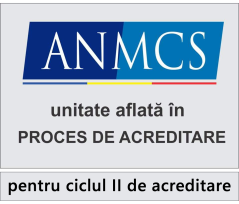 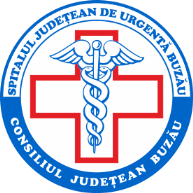 Consiliul Județean BuzăuSPITALUL JUDEȚEAN DE URGENȚĂ BUZĂUStr. Stadionului, nr. 7Tel.: 0238.724654	Fax: 0238.710989e-mail: office@spitalulbuzau.ro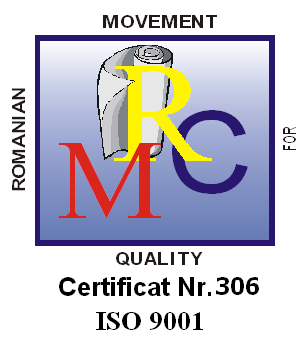 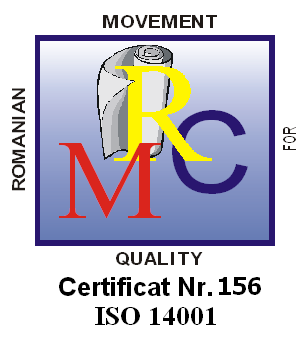 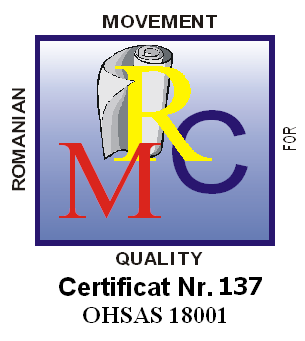 Nr. crt.ActivităţiData1.Publicarea anuntului 05.05.20232.Data limita pentru depunerea dosarelor de participare la concurs la adresa: Spitalul Județean de Urgență Buzău, cu sediul în Buzău, str. Stadionului, nr. 7,  jud. Buzău, Serviciul Resurse umane și salarizare19.05.2023, ora 13.003.Selecţia dosarelor de către membrii comisiei de concurs22.05.2023- 23.05.2023, ora 13.004.Afişarea rezultatelor selecţiei dosarelor24.05.2023, ora 14.005.Depunerea contestaţiilor privind rezultatele selecţiei  dosarelor25.05.2023, ora 12.006.Afişarea rezultatului soluţionării contestaţiilor26.05.2023, ora 12.007.Susţinerea probei scrise29.05.2023, ora 10.008.Afişarea rezultatului probei scrise29.05.2023, ora 16.009.Depunerea contestaţiilor privind rezultatele probei scrise 30.05.2023, ora 16.0010.Afişarea rezultatului soluţionării contestaţiilor31.05.2023, ora 16.0011.Susţinerea probei clinică06.06.2023, ora 10.0012.Comunicarea rezultatelor după susţinerea probei clinice06.06.2023, ora 16.0013.Depunerea contestaţiilor privind rezultatul probei clinice08706.2023, ora 13.0014.Afişarea rezultatului soluţionării contestaţiilor privind proba clinică08.06.2023, ora 14.0015.Afişarea rezultatelor finale ale concursului09.06.2023, ora 13.00